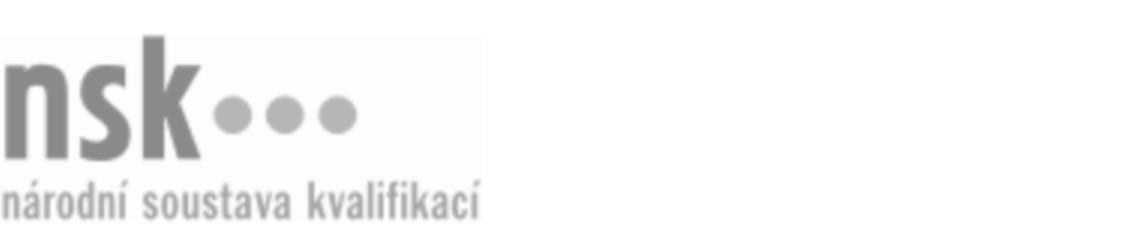 Další informaceDalší informaceDalší informaceDalší informaceDalší informaceDalší informaceSprávce/správkyně tiskových dat (kód: 34-036-H) Správce/správkyně tiskových dat (kód: 34-036-H) Správce/správkyně tiskových dat (kód: 34-036-H) Správce/správkyně tiskových dat (kód: 34-036-H) Správce/správkyně tiskových dat (kód: 34-036-H) Správce/správkyně tiskových dat (kód: 34-036-H) Správce/správkyně tiskových dat (kód: 34-036-H) Autorizující orgán:Autorizující orgán:Ministerstvo průmyslu a obchoduMinisterstvo průmyslu a obchoduMinisterstvo průmyslu a obchoduMinisterstvo průmyslu a obchoduMinisterstvo průmyslu a obchoduMinisterstvo průmyslu a obchoduMinisterstvo průmyslu a obchoduMinisterstvo průmyslu a obchoduMinisterstvo průmyslu a obchoduMinisterstvo průmyslu a obchoduSkupina oborů:Skupina oborů:Polygrafie, zpracování papíru, filmu a fotografie (kód: 34)Polygrafie, zpracování papíru, filmu a fotografie (kód: 34)Polygrafie, zpracování papíru, filmu a fotografie (kód: 34)Polygrafie, zpracování papíru, filmu a fotografie (kód: 34)Polygrafie, zpracování papíru, filmu a fotografie (kód: 34)Povolání:Povolání:Správce tiskových datSprávce tiskových datSprávce tiskových datSprávce tiskových datSprávce tiskových datSprávce tiskových datSprávce tiskových datSprávce tiskových datSprávce tiskových datSprávce tiskových datKvalifikační úroveň NSK - EQF:Kvalifikační úroveň NSK - EQF:33333Platnost standarduPlatnost standarduPlatnost standarduPlatnost standarduPlatnost standarduPlatnost standarduPlatnost standarduStandard je platný od: 21.10.2022Standard je platný od: 21.10.2022Standard je platný od: 21.10.2022Standard je platný od: 21.10.2022Standard je platný od: 21.10.2022Standard je platný od: 21.10.2022Standard je platný od: 21.10.2022Správce/správkyně tiskových dat,  29.03.2024 2:10:12Správce/správkyně tiskových dat,  29.03.2024 2:10:12Správce/správkyně tiskových dat,  29.03.2024 2:10:12Správce/správkyně tiskových dat,  29.03.2024 2:10:12Správce/správkyně tiskových dat,  29.03.2024 2:10:12Strana 1 z 2Další informaceDalší informaceDalší informaceDalší informaceDalší informaceDalší informaceDalší informaceDalší informaceDalší informaceDalší informaceDalší informaceDalší informaceDalší informaceObory vzděláníObory vzděláníObory vzděláníObory vzděláníObory vzděláníObory vzděláníObory vzděláníK závěrečné zkoušce z oboru vzdělání Reprodukční grafik (kód: 34-53-H/01) lze být připuštěn po předložení osvědčení o získání některé z uvedených skupin profesních kvalifikací:K závěrečné zkoušce z oboru vzdělání Reprodukční grafik (kód: 34-53-H/01) lze být připuštěn po předložení osvědčení o získání některé z uvedených skupin profesních kvalifikací:K závěrečné zkoušce z oboru vzdělání Reprodukční grafik (kód: 34-53-H/01) lze být připuštěn po předložení osvědčení o získání některé z uvedených skupin profesních kvalifikací:K závěrečné zkoušce z oboru vzdělání Reprodukční grafik (kód: 34-53-H/01) lze být připuštěn po předložení osvědčení o získání některé z uvedených skupin profesních kvalifikací:K závěrečné zkoušce z oboru vzdělání Reprodukční grafik (kód: 34-53-H/01) lze být připuštěn po předložení osvědčení o získání některé z uvedených skupin profesních kvalifikací:K závěrečné zkoušce z oboru vzdělání Reprodukční grafik (kód: 34-53-H/01) lze být připuštěn po předložení osvědčení o získání některé z uvedených skupin profesních kvalifikací:K závěrečné zkoušce z oboru vzdělání Reprodukční grafik (kód: 34-53-H/01) lze být připuštěn po předložení osvědčení o získání některé z uvedených skupin profesních kvalifikací: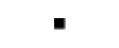 Art grafik/grafička (kód: 34-017-H)Art grafik/grafička (kód: 34-017-H)Art grafik/grafička (kód: 34-017-H)Art grafik/grafička (kód: 34-017-H)Art grafik/grafička (kód: 34-017-H)Art grafik/grafička (kód: 34-017-H)Art grafik/grafička (kód: 34-017-H)Art grafik/grafička (kód: 34-017-H)Art grafik/grafička (kód: 34-017-H)Art grafik/grafička (kód: 34-017-H)Art grafik/grafička (kód: 34-017-H)Art grafik/grafička (kód: 34-017-H)Operátor/operátorka DTP (kód: 34-015-H)Operátor/operátorka DTP (kód: 34-015-H)Operátor/operátorka DTP (kód: 34-015-H)Operátor/operátorka DTP (kód: 34-015-H)Operátor/operátorka DTP (kód: 34-015-H)Operátor/operátorka DTP (kód: 34-015-H)Operátor/operátorka zhotovení tiskových forem (kód: 34-035-H)Operátor/operátorka zhotovení tiskových forem (kód: 34-035-H)Operátor/operátorka zhotovení tiskových forem (kód: 34-035-H)Operátor/operátorka zhotovení tiskových forem (kód: 34-035-H)Operátor/operátorka zhotovení tiskových forem (kód: 34-035-H)Operátor/operátorka zhotovení tiskových forem (kód: 34-035-H)Správce/správkyně tiskových dat (kód: 34-036-H)Správce/správkyně tiskových dat (kód: 34-036-H)Správce/správkyně tiskových dat (kód: 34-036-H)Správce/správkyně tiskových dat (kód: 34-036-H)Správce/správkyně tiskových dat (kód: 34-036-H)Správce/správkyně tiskových dat (kód: 34-036-H)Úplné profesní kvalifikaceÚplné profesní kvalifikaceÚplné profesní kvalifikaceÚplné profesní kvalifikaceÚplné profesní kvalifikaceÚplné profesní kvalifikaceÚplné profesní kvalifikaceÚplnou profesní kvalifikaci Grafik pro média (kód: 34-99-H/06) lze prokázat předložením osvědčení o získání některé z uvedených skupin profesních kvalifikací:Úplnou profesní kvalifikaci Grafik pro média (kód: 34-99-H/06) lze prokázat předložením osvědčení o získání některé z uvedených skupin profesních kvalifikací:Úplnou profesní kvalifikaci Grafik pro média (kód: 34-99-H/06) lze prokázat předložením osvědčení o získání některé z uvedených skupin profesních kvalifikací:Úplnou profesní kvalifikaci Grafik pro média (kód: 34-99-H/06) lze prokázat předložením osvědčení o získání některé z uvedených skupin profesních kvalifikací:Úplnou profesní kvalifikaci Grafik pro média (kód: 34-99-H/06) lze prokázat předložením osvědčení o získání některé z uvedených skupin profesních kvalifikací:Úplnou profesní kvalifikaci Grafik pro média (kód: 34-99-H/06) lze prokázat předložením osvědčení o získání některé z uvedených skupin profesních kvalifikací:Úplnou profesní kvalifikaci Grafik pro média (kód: 34-99-H/06) lze prokázat předložením osvědčení o získání některé z uvedených skupin profesních kvalifikací:Art grafik/grafička (kód: 34-017-H)Art grafik/grafička (kód: 34-017-H)Art grafik/grafička (kód: 34-017-H)Art grafik/grafička (kód: 34-017-H)Art grafik/grafička (kód: 34-017-H)Art grafik/grafička (kód: 34-017-H)Art grafik/grafička (kód: 34-017-H)Art grafik/grafička (kód: 34-017-H)Art grafik/grafička (kód: 34-017-H)Art grafik/grafička (kód: 34-017-H)Art grafik/grafička (kód: 34-017-H)Art grafik/grafička (kód: 34-017-H)Operátor/operátorka DTP (kód: 34-015-H)Operátor/operátorka DTP (kód: 34-015-H)Operátor/operátorka DTP (kód: 34-015-H)Operátor/operátorka DTP (kód: 34-015-H)Operátor/operátorka DTP (kód: 34-015-H)Operátor/operátorka DTP (kód: 34-015-H)Operátor/operátorka zhotovení tiskových forem (kód: 34-035-H)Operátor/operátorka zhotovení tiskových forem (kód: 34-035-H)Operátor/operátorka zhotovení tiskových forem (kód: 34-035-H)Operátor/operátorka zhotovení tiskových forem (kód: 34-035-H)Operátor/operátorka zhotovení tiskových forem (kód: 34-035-H)Operátor/operátorka zhotovení tiskových forem (kód: 34-035-H)Správce/správkyně tiskových dat (kód: 34-036-H)Správce/správkyně tiskových dat (kód: 34-036-H)Správce/správkyně tiskových dat (kód: 34-036-H)Správce/správkyně tiskových dat (kód: 34-036-H)Správce/správkyně tiskových dat (kód: 34-036-H)Správce/správkyně tiskových dat (kód: 34-036-H)Správce/správkyně tiskových dat,  29.03.2024 2:10:12Správce/správkyně tiskových dat,  29.03.2024 2:10:12Správce/správkyně tiskových dat,  29.03.2024 2:10:12Správce/správkyně tiskových dat,  29.03.2024 2:10:12Správce/správkyně tiskových dat,  29.03.2024 2:10:12Strana 2 z 2